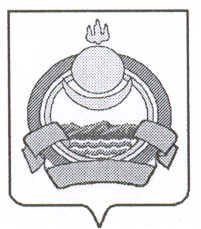 СОВЕТ ДЕПУТАТОВмуниципального образования городского поселения «Поселок Онохой»Заиграевского района Республики Бурятия671300   п. Онохой,  ул. Гагарина, д.11,  тел. 830136(56-2-59), тел/факс: 830136(56-3-03)adm-onohoy@mail.ruРЕШЕНИЕ« 13 » мая  2024г 								№ 5О внесении изменений в решение Совета депутатов МО ГП «Поселок Онохой» Заиграевского района Республики Бурятия от 09.08.2019 № 146 «Об утверждении Положения об установлении налога на имущество на территории МО ГП «Поселок Онохой»В соответствии с пп. 25 п.1, п.6 Перечня поручений Президента Российской Федерации В.В. Путина от 18.02.2024 №Пр-293, п.25 Перечня поручений Заместителя Председателя Правительства Российской Федерации- Полномочного Представителя Президента РФ в Дальневосточном федеральном округе Ю.П. Трутнева от 26.02.2024 №ЮТ-П47-5616, п.1 Поручения Первого заместителя Председателя Правительства Республики Бурятия В.В. Мухина от 02.05.2024 №01.08-023-3304/24, Уставом муниципального образования городского поселения «Поселок Онохой», руководствуясь главой 31 части второй Налогового кодекса РФ, Совет депутатов муниципального образования городского поселения «Поселок Онохой» решил: 1. Внести в Решение Совета депутатов муниципального образования городского поселения «Поселок Онохой Заиграевского района от 09.08.2019 № 146 «Об утверждении Положения об установлении налога на имущество на территории МО ГП «Поселок Онохой» следующее изменение: 1.1. В раздел 7 добавить п.16 и  изложить в следующей редакции:16) многодетные семьи с невысоким уровнем дохода в отношении единственного пригодного для постоянного проживания жилого помещения.Данное изменение  вступает в силу со дня официального опубликования. 2. Настоящее решение  опубликовать на официальном сайте администрации муниципального образования городского поселения «администрация-онохой.рф» и в газете «Вперед».3. Принятое решение довести до сведения Межрайонной инспекции Федеральной налоговой службы России № 1 по Республике Бурятия.ГлаваМО ГП «Поселок Онохой»					           		В.В. ИвановПредседатель Совета депутатов						И.В. ИванниковМО ГП «Поселок Онохой»